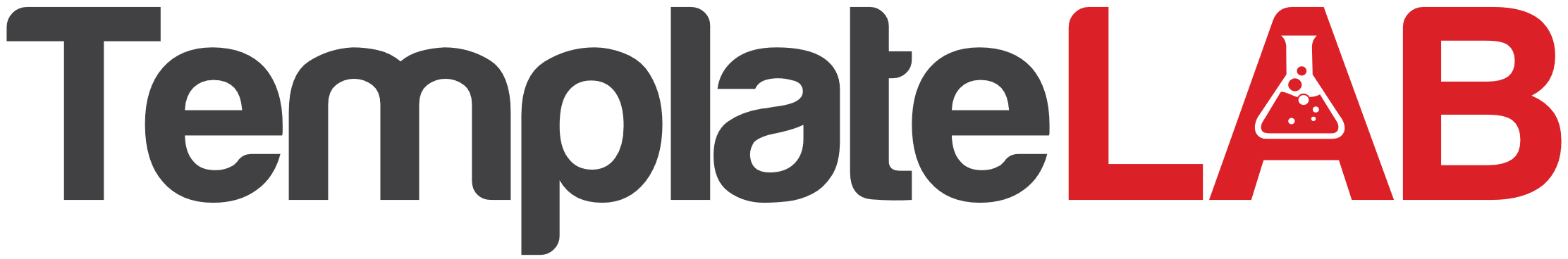 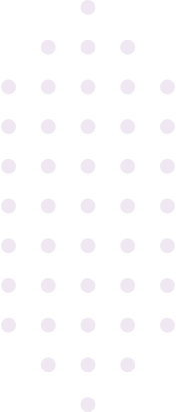 DATEBOOK TITLESTART PAGESTOP PAGENUMBEROF PAGES